2016-2017 учебный годТема методического объединения: «Формирование профессиональной компетентности классных руководителей в работе с обучающимися, родителями, классным коллективом».
Цель методического объединения: Обобщение и распространение опыта классных руководителей, повышение их профессионального мастерства.Задачи:Совершенствование и повышение эффективности воспитательной работы в школе;Организация информационно – методической и практической помощи классным руководителям в воспитательной работе с обучающимися, помощь классным руководителям в овладении новыми педагогическими технологиямиАктивное включение классных руководителей в научно-методическую, инновационную, опытно-педагогическую деятельность;Развитие информационной культуры педагогов и использование информационных технологий в воспитательной работе.Изучение передового педагогического опыта классных руководителей. Функции методического объединенияНаучно-методическаяОрганизационно-координационнаяПланирование и анализИнновационная ФОРМЫ РАБОТЫ МЕТОДИЧЕСКОГО ОБЪЕДИНЕНИЯ: Работа творческих групп Круглый стол Педсовет Заседания МО Открытые классные часы и мероприятия Мониторинг деятельности классного руководителя Консультации Взаимопосещение классных часов и мероприятий. Изучение и обсуждение документов и передового педагогического опытаКОНСУЛЬТАЦИИ ДЛЯ КЛАССНЫХ РУКОВОДИТЕЛЕЙ:1. Содержание деятельности классных руководителей.2. Помощь классным руководителям в составлении плана воспитательной работы с классом.3. Документация классных руководителей.4. Организация работы с родителями.5. Ученическое самоуправление в классе.6. Воспитательная функция классного часаЦиклограмма деятельности                                                                                                                               методического объединения классных руководителейСостав методического объединения классных руководителейна 2016 -2017 учебный годТемы по самообразованию классных руководителейПосещение заседаний МО классных руководителей  2016 -2017 учебном годуСрокТема Тема Тема Содержание работыОтветственныеавгустПланирование воспитательной работы в школе на 2016-2017 учебный год. семинарПланирование воспитательной работы в школе на 2016-2017 учебный год. семинарПланирование воспитательной работы в школе на 2016-2017 учебный год. семинар1.  Изучение стратегии развития воспитания в Российской федерации на период до 2025 года2.« Итоги работы классных                  руководителей в прошлом учебном году».3. Знакомство с планом воспитательной работы ОУ  4.Утверждение плана  работы ШМО  на 2016-2017 учебный год.Зам. директора по ВР  Тихонова А.В.Классные руководителиРуководитель ШМО  сентябрьПсихолого - педагогическая компетентность классного руководителя как основа успешного партнѐрства с семьѐйПсихолого - педагогическая компетентность классного руководителя как основа успешного партнѐрства с семьѐйПсихолого - педагогическая компетентность классного руководителя как основа успешного партнѐрства с семьѐй1.Гармонизация общения классных руководителей с учениками и родителями. 2.Педагогическое взаимодействие с семьѐй учащегося. Руководитель ШМО  Тихонова А.В..В течение I четверти:Выбор тем самообразования классными руководителями.Подготовка документации классными руководителями.Проведение диагностики уровня воспитанности личности и развития                                  классных  коллективов.  Проведение месячника безопасности детей.Смотр классных уголков.В течение I четверти:Выбор тем самообразования классными руководителями.Подготовка документации классными руководителями.Проведение диагностики уровня воспитанности личности и развития                                  классных  коллективов.  Проведение месячника безопасности детей.Смотр классных уголков.В течение I четверти:Выбор тем самообразования классными руководителями.Подготовка документации классными руководителями.Проведение диагностики уровня воспитанности личности и развития                                  классных  коллективов.  Проведение месячника безопасности детей.Смотр классных уголков.В течение I четверти:Выбор тем самообразования классными руководителями.Подготовка документации классными руководителями.Проведение диагностики уровня воспитанности личности и развития                                  классных  коллективов.  Проведение месячника безопасности детей.Смотр классных уголков.В течение I четверти:Выбор тем самообразования классными руководителями.Подготовка документации классными руководителями.Проведение диагностики уровня воспитанности личности и развития                                  классных  коллективов.  Проведение месячника безопасности детей.Смотр классных уголков.В течение I четверти:Выбор тем самообразования классными руководителями.Подготовка документации классными руководителями.Проведение диагностики уровня воспитанности личности и развития                                  классных  коллективов.  Проведение месячника безопасности детей.Смотр классных уголков.ноябрьноябрьРоль классного руководителя в сохранении здоровья школьниковРоль классного руководителя в сохранении здоровья школьниковЗдоровье ребенка как цель совместных усилий школы и  семьи. 2. Работа классных руководителей по предотвращению употребления ПАВ, профилактика наркомании, табакокурения и алкоголизма Руководитель ШМО  Тихонова А.В.Социальный педагог:Иващенко А.А.Педагог-психолог:Корольчук В.ПдекабрьдекабрьРабота  классного руководителя с детьми и семьями группы рискаРабота  классного руководителя с детьми и семьями группы риска1. Особенности работы с  детьми и семьями группы риска2. Профилактика девиантного  поведения  подростковРуководитель ШМО  Тихонова А.В.  Социальный педагог: Иващенко А.А.Педагог-психолог:Корольчук В.ПВ течение II четверти:Инструктивно-методическое совещание «Внешний вид учащихся (школьная форма). Об организации дежурства в школе;Индивидуальные консультации по организации и проведению внеклассных мероприятий.В течение II четверти:Инструктивно-методическое совещание «Внешний вид учащихся (школьная форма). Об организации дежурства в школе;Индивидуальные консультации по организации и проведению внеклассных мероприятий.В течение II четверти:Инструктивно-методическое совещание «Внешний вид учащихся (школьная форма). Об организации дежурства в школе;Индивидуальные консультации по организации и проведению внеклассных мероприятий.В течение II четверти:Инструктивно-методическое совещание «Внешний вид учащихся (школьная форма). Об организации дежурства в школе;Индивидуальные консультации по организации и проведению внеклассных мероприятий.В течение II четверти:Инструктивно-методическое совещание «Внешний вид учащихся (школьная форма). Об организации дежурства в школе;Индивидуальные консультации по организации и проведению внеклассных мероприятий.В течение II четверти:Инструктивно-методическое совещание «Внешний вид учащихся (школьная форма). Об организации дежурства в школе;Индивидуальные консультации по организации и проведению внеклассных мероприятий.январьянварь1.Анализ воспитательной работы за 1-е полугодие.2.Месячник  по патриотическому воспитанию 1.Анализ воспитательной работы за 1-е полугодие.2.Месячник  по патриотическому воспитанию Руководитель ШМО   и классные руководителифевральфевральРоль классных руководителей по патриотическому воспитанию в условиях ФГОСРоль классных руководителей по патриотическому воспитанию в условиях ФГОСКлассные руководители апрельапрельЯрмарка педагогических  идейОбмен опытом 1. «Самый классный час!» Фотогалерея 2. Новые формы, приемы, методы воспитательной работы во внеклассной деятельности классных руководителей 3. Презентация методических материалов классных руководителей за 2015 - 2016 уч. год «Методический калейдоскоп» 4.Анализ работы классных руководителей с дневниками учащихся1. «Самый классный час!» Фотогалерея 2. Новые формы, приемы, методы воспитательной работы во внеклассной деятельности классных руководителей 3. Презентация методических материалов классных руководителей за 2015 - 2016 уч. год «Методический калейдоскоп» 4.Анализ работы классных руководителей с дневниками учащихсяРуководитель ШМО  Заместитель директора по ВР Классные руководителиЗаместитель директора по ВР В течение III четверти:Организация мероприятий с участием родительского коллектива.  Изучение состояния и эффективности воспитательного процесса в классе.Школьный конкурс классных часов.В течение III четверти:Организация мероприятий с участием родительского коллектива.  Изучение состояния и эффективности воспитательного процесса в классе.Школьный конкурс классных часов.В течение III четверти:Организация мероприятий с участием родительского коллектива.  Изучение состояния и эффективности воспитательного процесса в классе.Школьный конкурс классных часов.В течение III четверти:Организация мероприятий с участием родительского коллектива.  Изучение состояния и эффективности воспитательного процесса в классе.Школьный конкурс классных часов.В течение III четверти:Организация мероприятий с участием родительского коллектива.  Изучение состояния и эффективности воспитательного процесса в классе.Школьный конкурс классных часов.В течение III четверти:Организация мероприятий с участием родительского коллектива.  Изучение состояния и эффективности воспитательного процесса в классе.Школьный конкурс классных часов.маймайПодведение итогов работы ШМО.Подведение итогов работы ШМО.Творческий отчёт:  анализ работы ШМО  за  2015-2016 учебный год.2. Организация летнего отдыха учащихся.Составление перспективного плана работы на 2016-2017 учебный годРуководитель ШМО   классные руководителиВ течение года:Обзор методической литературы по проблемам организации воспитательной деятельности.                               Создание банка интересных педагогических идей.Обсуждение результатов диагностирования классных коллективов.Участие в массовых мероприятиях ОУ.Консультации для классных руководителей по вопросам ведения документации кл. руководителей, организации работы с родителями. В течение года:Обзор методической литературы по проблемам организации воспитательной деятельности.                               Создание банка интересных педагогических идей.Обсуждение результатов диагностирования классных коллективов.Участие в массовых мероприятиях ОУ.Консультации для классных руководителей по вопросам ведения документации кл. руководителей, организации работы с родителями. В течение года:Обзор методической литературы по проблемам организации воспитательной деятельности.                               Создание банка интересных педагогических идей.Обсуждение результатов диагностирования классных коллективов.Участие в массовых мероприятиях ОУ.Консультации для классных руководителей по вопросам ведения документации кл. руководителей, организации работы с родителями. В течение года:Обзор методической литературы по проблемам организации воспитательной деятельности.                               Создание банка интересных педагогических идей.Обсуждение результатов диагностирования классных коллективов.Участие в массовых мероприятиях ОУ.Консультации для классных руководителей по вопросам ведения документации кл. руководителей, организации работы с родителями. В течение года:Обзор методической литературы по проблемам организации воспитательной деятельности.                               Создание банка интересных педагогических идей.Обсуждение результатов диагностирования классных коллективов.Участие в массовых мероприятиях ОУ.Консультации для классных руководителей по вопросам ведения документации кл. руководителей, организации работы с родителями. В течение года:Обзор методической литературы по проблемам организации воспитательной деятельности.                               Создание банка интересных педагогических идей.Обсуждение результатов диагностирования классных коллективов.Участие в массовых мероприятиях ОУ.Консультации для классных руководителей по вопросам ведения документации кл. руководителей, организации работы с родителями. Содержание работыСрокиСоставление плана воспитательной работы.СентябрьВзаимопосещение классных часов, внеклассных мероприятий.В течение года, 1 раз в четвертьОформление классных уголков, уголков безопасностиСентябрьЗаседания МО классных руководителей. Не менее 4 раз в годУчастие в школьных праздниках.В течение годаУчастие в школьных спортивных мероприятиях.В течение годаОткрытые классные часы, внеклассные мероприятия, их обсуждение.В течение годаОрганизация дежурства по школе.В течение годаВыполнение самоанализа работы классных руководителей.Май Участие в общешкольных родительских собраниях.Проведение классных родительских собраний.1 раз в четверть№ п/пФИО 
классного руководителяКлассПедагогический стаж работыКвалиф.категорияОбразованиеI ступеньI ступеньI ступеньI ступень1Токарчук Елена Степановна3341АПУ2Мелюх Светлана Александровна1281ТГПИ3Юрченко Татьяна Витальевна4241АПУ4Кратюк Елена Николаевна25-Зерноградский педагогический колледжII ступеньII ступеньII ступеньII ступень1Кравченко Надежда Ивановна632-Целиногродское педагогическое училище2Кратюк Лилия Степановна7211РГПУ3Силик Валентина Викторовна817-РГПУ4Тихонова Алена Владимировна5101Ставропольский государственный педагогический институт5Кехваев Манолис Шалигоевич93-Обучается на 4 курсе РПК№п/пКлассФИО классного руководителяТема самообразования13Токарчук Елена СтепановнаДифференцированный и индивидуальный подход в обучении21Мелюх Светлана АлександровнаНетрадиционный урок как метод повышения познавательной активности учащихся34Юрченко Татьяна ВитальевнаНетрадиционный урок как метод повышения познавательной активности учащихся42Кратюк Елена НиколаевнаДифференцированный и индивидуальный подход в обучении56Кравченко Надежда Ивановна«Развитие творческих способностей детей».67Кратюк Лилия Степановна«Развитие творческих способностей обучающихся во внеклассной работе».78Силик Валентина Викторовна«Формирование и развитие дружного классного коллектива, в котором происходит всестороннее развитие личности».85Тихонова Алена ВладимировнаАктивизация познавательной деятельности и исследовательской культуры школьников.99Кехваев Манолис Шалигоевич«Воспитание нравственных норм поведения в коллективе и обществе».№п/пФИО Классного руководителяДата проведения МОДата проведения МОДата проведения МОДата проведения МОДата проведения МОДата проведения МОДата проведения МОДата проведения МО№п/пФИО Классного руководителя1Токарчук Елена Степановна2Мелюх Светлана Александровна3Юрченко Татьяна Витальевна4Кратюк Елена Николаевна5Кравченко Надежда Ивановна6Кратюк Лилия Степановна7Силик Валентина Викторовна8Тихонова Алена Владимировна9Кехваев Манолис Шалигоевич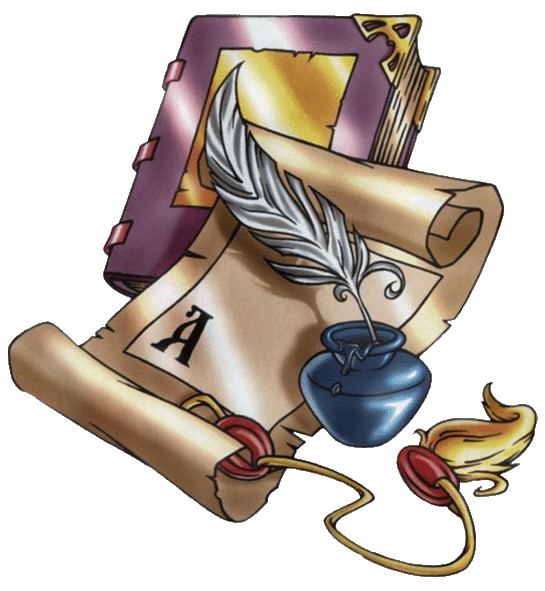 